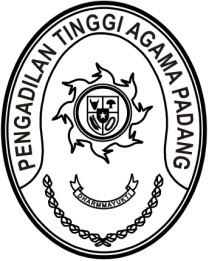 Nomor     	:	W3-A/0000/OT.00/2/2023	Februari 2023Lamp	:	-	Perihal	:	Usulan Perubahan Nama Satuan KerjaKepada Yth.Direktur Jenderal Badan Peradilan AgamaMahkamah Agung RIAssalamualaikum Wr. WbBerdasarkan Undang-Undang Republik Indonesia nomor 7 Tahun 1989 tentang Peradilan Agama, Pasal 4 angka (1) disebutkan Pengadilan Agama berkedudukan di kotamadya atau di ibu kota kabupaten, dan daerah hukumnya meliputi wilayah kotamadya atau kabupaten, dan Pasal 4 angka (2) disebutkan Pengadilan Tinggi Agama berkedudukan di Ibukota propinsi, dan daerah hukumnya meliputi wilayah Propinsi;Berdasarkan Undang-Undang Republik Indonesia nomor 58 Tahun 1958 tentang Penetapan Undang-Undang Darurat No. 21 Tahun 1957 tentang Pengubahan Undang-Undang No. 12 Tahun 1956 tentang Pembentukan Daerah Swatantra Tingkat II dalam Lingkungan Daerah Swatantra Tingkat I Sumatera Tengah (Lembaran Negara Tahun 1957 No. 77) Sebagai Undang-Undang, telah terjadi beberapa kali pemekaran di wilayah Provinsi Sumatera Barat yang mengakibatkan perbedaan nama Pengadilan Agama dengan daerah hukumnya;Dengan ini kami usulkan perubahan nama Satuan Kerja Wilayah Pengadilan Tinggi Agama Padang sebagai berikut:Demikian disampaikan atas perkenannya diucapkan terima kasih.Wassalam,Ketua,Dr. Drs. H. Pelmizar, M.H.I.NIP. 195611121981031009Tembusan:Sekretaris Mahkamah Agung RI;Ketua Pengadilan Agama Tanjung Pati;Ketua Pengadilan Agama Muara Labuh;Ketua Pengadilan Agama Koto Baru;Ketua Pengadilan Agama Painan;Ketua Pengadilan Agama Lubuk Sikaping;Ketua Pengadilan Agama Talu;Ketua Pengadilan Agama Pulau Punjung.NONAMA SATUAN KERJA LAMANAMA SATUAN KERJA BARUPengadilan Tinggi Agama PadangPengadilan Tinggi Agama Sumatera BaratPengadilan Agama Tanjung PatiPengadilan Agama Lima Puluh KotaPengadilan Agama Muara LabuhPengadilan Agama Solok SelatanPengadilan Agama Koto BaruPengadilan Agama Kabupaten SolokPengadilan Agama PainanPengadilan Agama Pesisir SelatanPengadilan Agama Lubuk SikapingPengadilan Agama PasamanPengadilan Agama TaluPengadilan Agama Pasaman BaratPengadilan Agama Pulau PunjungPengadilan Agama Dharmasraya